therapeutic nursing servicesHEALTH SCIENCETherapeutic Nursing Services is designed to prepare students to pursue careers in the field of nursing. Upon completion of this program, a proficient student will be able to implement communication and interpersonal skills, maintain residents’ rights and independence, provide care safely, prevent emergency situations, prevent infection through infection control, and perform the skills required of a nursing assistant. Students will log forty hours of site-based clinical work with at least 24 of those hours spent in a long-term care facility as part of the Level 4 course.                                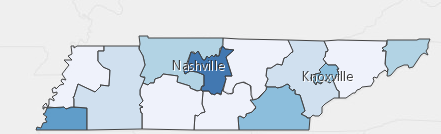 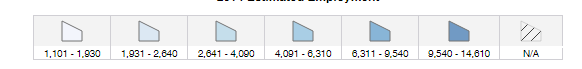 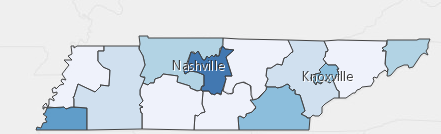 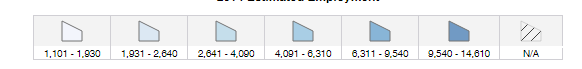 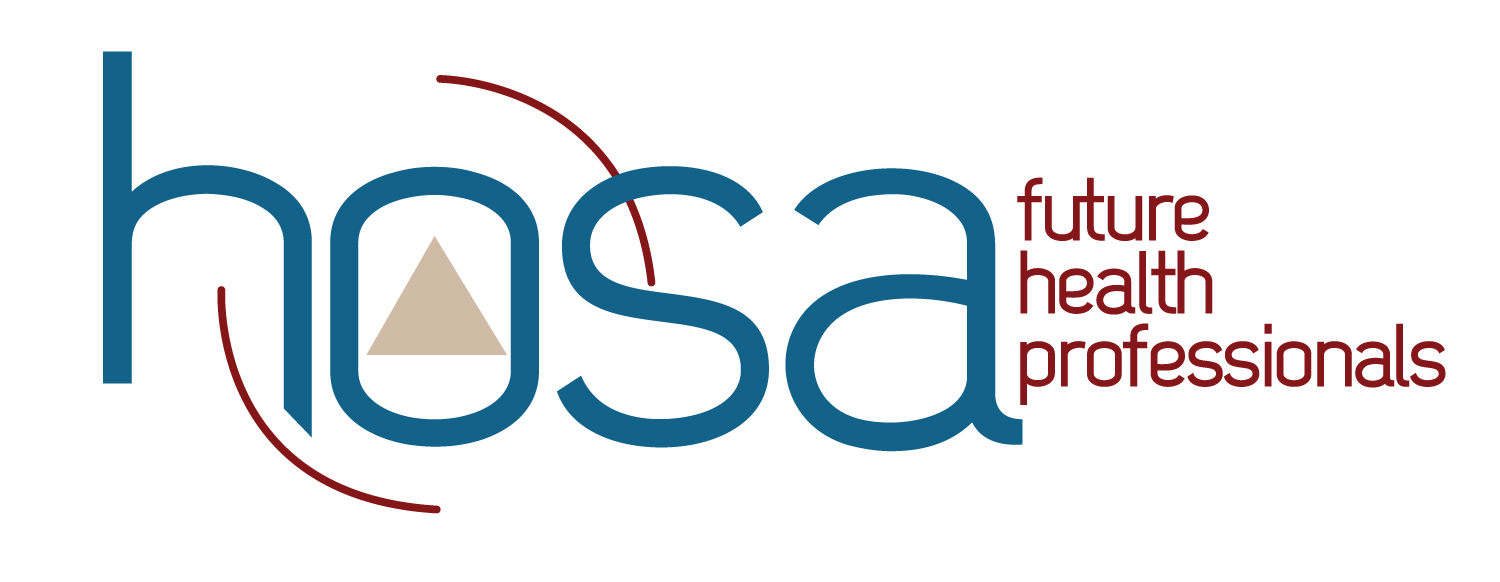 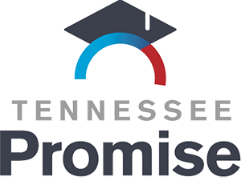 